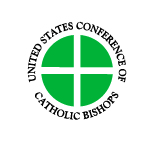 Adult NameAdult NameCase NumberDate of Arrival at Final DestinationOrientation TopicDatePerson Providing OrientationPerson Providing Interpretation and in what language or N/Ai. Role of the Local Resettlement Agencyii. Parole Statusiii. Englishiv. US Laws & Law Enforcement (including counseling regarding the practice of polygamy.v. Your New Communityvi. Employmentvii. Budgeting & Personal Finance viii. Housingix. Hygiene x. Safetyxi. Cultural Adjustment xii. Education xii. Public Assistancexiii. Healthxv. Transportation 